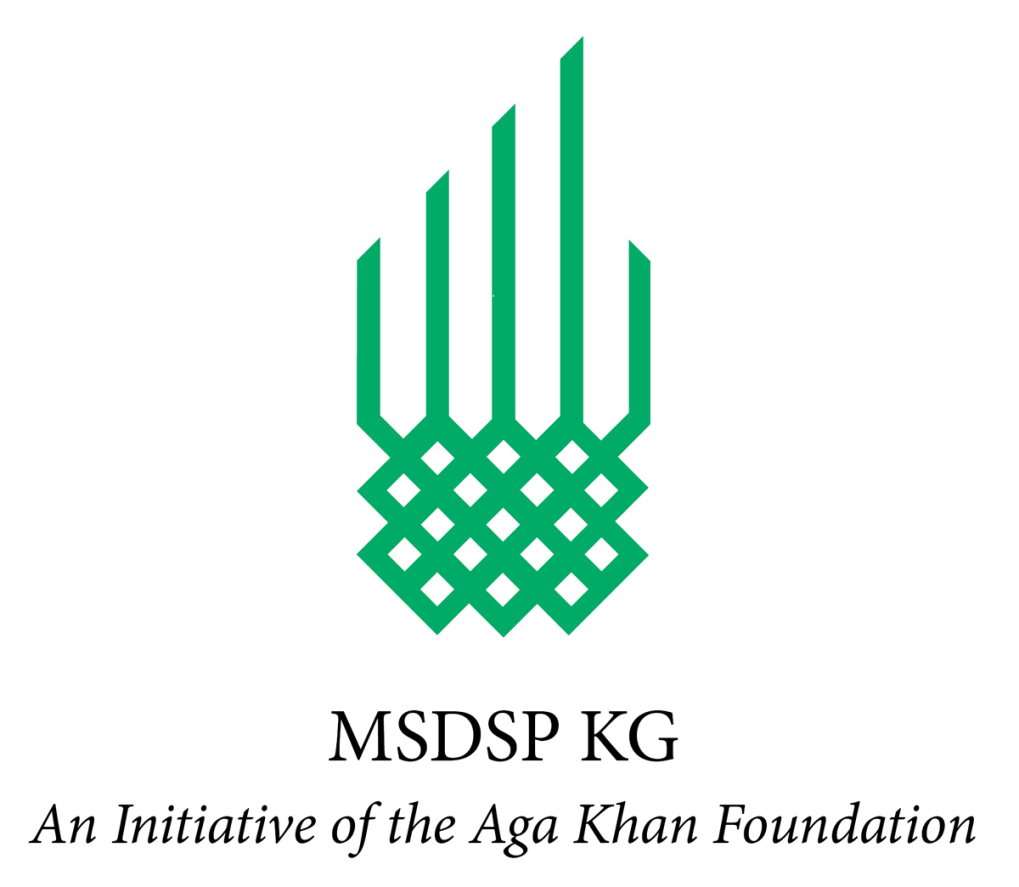 Стандартная конкурсная документацияна закупку товаров/услуг/работметодом запроса ценовых предложенийСОДЕРЖАНИЕПРИГЛАШЕНИЕ К УЧАСТИЮ В ЗАПРОСЕ ЦЕНОВЫХ ПРЕДЛОЖЕНИЙ		      (Приложение № 1)ВЕДОМОСТЬ ОБЪЕМА РАБОТ /ОКАЗАНИЯ УСЛУГ/ ЧЕРТЕЖИАНКЕТА УЧАСТНИКА 		     (Приложение № 3) ФОРМА ЗАЯВКИ (Приложение №4)Приложение № 1ПРИГЛАШЕНИЕ К УЧАСТИЮ В ЗАПРОСЕ ЦЕНОВЫХ ПРЕДЛОЖЕНИЙ Дата:  23 апреля  2021г.Уважаемый Поставщик, Общественный Фонд Программы поддержки развития горных сообществ Кыргызстана (далее ОФ «MSDSP KG»), инициатива Фонда Ага Хана в рамках проекта «Усиление участия организаций гражданского общества и молодежи в местном социально-экономическом развитии " при поддержке Европейского Союза " приглашает к участию в Тендере « Завершение строительства ФАП на участке Шоро АА Бешкент Лейлекского района Баткенской области»     и запрашивает тендерные предложения.Вы можете направить Ваши тендерные заявки на адрес электронной почты:quotations.msdspkg@akdn.org Крайний срок подачи тендерных заявок является: 7 мая 2021 г. 12:00 (Местное время).Поставщик должен предоставить следующий перечень документов вместе с тендерной заявкой для подтверждения квалификации: Справку Налоговой службы об отсутствии задолженности к окончательному сроку подачи конкурсных заявок (принимается электронные справки);  Справку Социального фонда об отсутствии задолженности к окончательному сроку подачи конкурсных заявок (принимается электронные справки);  Не менее 1 копию аналогичного успешного завершённого контракта (ремонтно-строительные работы) выполненных в течение последних 3 лет. Предоставить сканированную копию действующей лицензии на выполнение заявленных услуг, выданная уполномоченным органом Кыргызской Республики (на все виды деятельности, предусмотренные договором, подлежащие лицензированию)- минимум 3 уровень ответственности.Иметь наличие в собственности требуемых оборудований и механизмов (транспортную технику, перфоратор, сварочный аппарат, сантехнические инструменты, строительные леса, инструменты для отделочных работ и другие)Копии действующих сертификатов ключевых сотрудников с опытом выполнения аналогичных работ (электрик, сантехник, электрогазосварщик)Юридические документы участника для проверки правомочности Участника:Для юридических лиц: Копия свидетельства и Устава организации. Ваша Тендерная заявка должна также содержать следующие заполненные формы и документы с подписью и печатью:Смета работ согласно ВОРЗаполненную анкету по квалификации;Форма тендерной заявки. ЦЕНЫ: Цены указываются в Кыргызских сомах  АЛЬТЕРНАТИВНЫЕ ПРЕДЛОЖЕНИЯ: Каждому поставщику разрешается предоставлять только одно ценовое предложение и не разрешается изменять его, альтернативные предложения не рассматриваются. ОЦЕНКА КОТИРОВОК: при оценке котировок Покупатель определит оценочную стоимость по каждой тендерной заявке путем уточнения цены котировки через исправление всех возможных арифметических ошибок следующим образом: (а) в случае расхождения между суммами, прописанными цифрами и словами, определяющей будет сумма, прописанная словами. (б) в случае расхождения между единичной стоимостью и общей суммой, полученной путем умножения единичной стоимости на количество, определяющей будет указанная единичная стоимость. (в) если Поставщик откажется принимать исправление, его котировка будет отклонена. ПРИСУЖДЕНИЕ КОНТРАКТА. Контракт будет присужден участнику торгов, предложившему наименьшую оцененную стоимость, которое отвечает требованиям, указанным в настоящем приглашении.ПЕРИОД ДЕЙСТВИЯ ПРЕДЛОЖЕНИЯ: Ваша котировка должна быть действительной в течение 40 дней, начиная с крайнего срока получения котировок.Разъяснения и информацию вы можете получить по электронной почте:   quotations.msdspkg@akdn.orgГРАФИК РАБОТ: «Завершение строительства ФАП на участке Шоро, АА Бешкент, Лейлекского района, Баткенской области» - ремонтно-строительные работы должны быть завершены в течение 35 дней с даты подписания контракта согласно графику поставок.  ГАРАНТИЯ – гарантийный период минимум 1 год после приемки работ.  ОПЛАТА ПО КОНТРАКТУ 30% от общей суммы оплачивается в течение 10 (десять) рабочих дней после подписания Договора на оказание услуг, и выставления счета на оплату;70% от общей суммы оплата производится после выполнения полного объема работ и подписания акта выполненных работ Заказчиком и Поставщиком в течение 10 (десять) рабочих дней после выставления счет – фактуры.Наименование Поставщика: _______________________________________________ Дата «_____»                          2021 г.__________________________                      _______________________             _______________________             (Наименование Поставщика)                             (Должность)                               (Подпись и печать)Эл. адрес:____________________Телефон:_____________________Юр.адрес:_____________________ГРАФИК ВЫПОЛНЕНИЯ РАБОТНаименование Поставщика: _______________________________________________ Дата «_____»                          2021 г.__________________________                      _______________________             _______________________             (Наименование Поставщика)                             (Должность)                               (Подпись и печать)Эл. адрес:____________________Телефон:_____________________Юр.адрес:_____________________Приложение № 3Приложение № 4ФОРМА ЗАЯВКИ  	______________________ [дата]Кому	: ОФ MSDSP KGАдрес	: Кыргызская Республика, Бишкек, ул.  Турусбекова 124/1;  г Ош, ул. Алиева 177 	 Наименование тендера: ________________________Изучив Конкурсную документацию, включая все приложения мы предлагаем выполнить ремонтно-строительные работы (краткое описание предмета закупки) в соответствии с Условиями, указанные в Конкурсной документации на сумму ______________________ (сумма каждого Лота цифрами и прописью). Мы предлагаем завершить работы, описанных в Контракте в течение периода ___________месяцев / дней с даты подписания контракта.Мы понимаем, что вы не обязаны принимать предложение с наименьшей стоимостью, или какое-либо другое из полученных Вами предложений.Настоящим подтверждаем, что данная котировка соответствует сроку действия конкурсных котировок, указанному в запросе котировок, и принимаем условия конкурсной документации. Мы также подтверждаем, что в случае определения нас победителями, предоставим оригиналы документов в момент заключения договора.Подпись уполномоченного лица: __________________________Печать Поставщика (если применимо) ____________________________________                                                                                                               Приложение № 2ВОР (Ведомость объемов работ)                                                                                                               Приложение № 2ВОР (Ведомость объемов работ)                                                                                                               Приложение № 2ВОР (Ведомость объемов работ)                                                                                                               Приложение № 2ВОР (Ведомость объемов работ)                                                                                                               Приложение № 2ВОР (Ведомость объемов работ)                                                                                                               Приложение № 2ВОР (Ведомость объемов работ)По оказанию услуги по строительству ФАП на участке Шоро, Бешкентского А/А,  Лейлекского района, Баткенской области  По оказанию услуги по строительству ФАП на участке Шоро, Бешкентского А/А,  Лейлекского района, Баткенской области  По оказанию услуги по строительству ФАП на участке Шоро, Бешкентского А/А,  Лейлекского района, Баткенской области  По оказанию услуги по строительству ФАП на участке Шоро, Бешкентского А/А,  Лейлекского района, Баткенской области  По оказанию услуги по строительству ФАП на участке Шоро, Бешкентского А/А,  Лейлекского района, Баткенской области  По оказанию услуги по строительству ФАП на участке Шоро, Бешкентского А/А,  Лейлекского района, Баткенской области  № поз.Шифр и № позиции норматива, Наименование работ и затрат,  Единица измеренияКоличе-ствоСтоим. ед., сомОбщая стоимость, сом№ поз.Шифр и № позиции норматива, Наименование работ и затрат,  Единица измеренияКоличе-ствоСтоим. ед., сомОбщая стоимость, сом12346I. ОБЩЕСТРОИТЕЛЬНЫЕ РАБОТЫI. ОБЩЕСТРОИТЕЛЬНЫЕ РАБОТЫI. ОБЩЕСТРОИТЕЛЬНЫЕ РАБОТЫI. ОБЩЕСТРОИТЕЛЬНЫЕ РАБОТЫI. ОБЩЕСТРОИТЕЛЬНЫЕ РАБОТЫI. ОБЩЕСТРОИТЕЛЬНЫЕ РАБОТЫРаздел 1. ПЕРЕГОРОДКИРаздел 1. ПЕРЕГОРОДКИРаздел 1. ПЕРЕГОРОДКИРаздел 1. ПЕРЕГОРОДКИРаздел 1. ПЕРЕГОРОДКИРаздел 1. ПЕРЕГОРОДКИ1.Е01-02-055-03                                                      Разработка грунта вручную с креплениями в траншеях шириной до 2 м, глубиной до 2 м, группа грунтов 3,                                                                  100 м30,0252.Е06-01-001-20                                                   Устройство ленточных фундаментов бетонных, (из бетона кл. В15) 100м30.0343.С03-0206-0074                                                        Бетон тяжелый, крупность заполнителя более 40 мм, класс В 7,5 (М100), Объем: (0.034) *(-101.5)м3-3,454.С03-0206–0077                                                                                                                      Бетон тяжелый, крупность заполнителя более 40 мм, класс В 15 (М200), Объем: (0.034) *(101.5)м33,455.Е06-01-015-10                                                      Армирование подстилающих слоев и на бетонки, тн0.0356.С03-0102–0040                                                                                                                                    Горячекатаная арматурная сталь периодического профиля класса А-III диаметром 10 мм, тн0.0247.С03-0102–0020                                                                                                                  Горячекатаная арматурная сталь гладкая класса А-I диаметром 6 мм, тн0.0118.Е08-02-002-03 Кладка перегородок из кирпича армированных толщиной в 1/2 кирпича при высоте этажа до 4 м, (за вычетом проемов)100м20,49339.Е07-01-044-01                                                      Установка арматурных стыковых накладок, стальных элементов (Соединительные детали) тн0.023Итого по Разделу-1Раздел-2. ПЕРЕКРЫТИЕРаздел-2. ПЕРЕКРЫТИЕРаздел-2. ПЕРЕКРЫТИЕРаздел-2. ПЕРЕКРЫТИЕРаздел-2. ПЕРЕКРЫТИЕРаздел-2. ПЕРЕКРЫТИЕ10.Е26-01-055-01                                                      Устройство пароизоляции из пленки полиэтиленовой, со стоимостью пленки.100м20,56510а.С 013622-0021                                                      Установка плиты пенополистрольные М50- толщиной 100мм, со стоимостью плитм35,6511.Установка щит накатов по готовым балкам из досок толщиной 0,30мм со стоимость досокм31,7011а.Рейки (Бруски 40*40мм)п.м140,00ИТОГО по Разделу-2Раздел-3. ДВЕРИРаздел-3. ДВЕРИРаздел-3. ДВЕРИРаздел-3. ДВЕРИРаздел-3. ДВЕРИРаздел-3. ДВЕРИ12.Е10-01-039-01                                                         Установка деревянных дверных блоков в наружных и внутренних дверных проемах в каменных стенах площадью проема до 3 м2, (Со стоимостью деревянных дверных блоков. До 21-09 =2 шт,).100м20,037813.Е10-01-047-02                                                       Установка блоков из ПВХ в наружных и внутренних дверных проемах в каменных стенах пл. более 3м2, (Со стоимостью металлопластиковых дверных блоков До 24-1,6 =1 шт,   До 24-09 =1 шт,).100м20,0614Е10-01-039-03                                                      Установка блоков из ПВХ в наружных и внутренних дверных проемах в перегородках пл. до 3м2,     (Со стоимостью металлопластиковых дверных блоков До 21-09 =3 шт).100м20,056715.С11-0202–0004                                                                                                    Скобяные изделия для блоков входных дверей в помещение однопольных, компл.5 Итого по Разделу-3Раздел-4. ОКНАРаздел-4. ОКНАРаздел-4. ОКНАРаздел-4. ОКНАРаздел-4. ОКНАРаздел-4. ОКНА16.Е10-01-034-04                                                       Установка в жилых и общественных зданиях оконных блоков из ПВХ профилей: поворотных (откидных, поворотно-откидных) с площадью проема более 2 м2 одностворчатых, (Со стоимостью металлопластиковых оконнных блоков     Ос 12–18, =6шт со всеми комплектами скобянных изделий).100м20,1317.Е10-01-035-01                                                    Установка подоконных досок из ПВХ: в каменных стенах толщиной до 0,51 м, 100п.м.0,096218.Доски подоконные ПВХ, м9,62 Итого по Разделу-4Раздел-5. ВНУТРЕННЯЯ ОТДЕЛКАРаздел-5. ВНУТРЕННЯЯ ОТДЕЛКАРаздел-5. ВНУТРЕННЯЯ ОТДЕЛКАРаздел-5. ВНУТРЕННЯЯ ОТДЕЛКАРаздел-5. ВНУТРЕННЯЯ ОТДЕЛКАРаздел-5. ВНУТРЕННЯЯ ОТДЕЛКА19.Е15-02-035-04                                                                   Отделка поверхностей из сборных элементов и плит под окраску или оклейку обоями потолков сборных из плит100м20,53520.Е15-04-005-04                                                                  Окраска поливинилацетатными водоэмульсионными составами, улучшенная потолков100м20,53521.Е15-02-001-01                                                                        Улучшенная штукатурка цементно-известковым раствором по камню стен.100м21,9822.Е15-02-031-01                                                                     Штукатурка поверхностей оконных и дверных откосов по бетону и камню плоских.100м20,101223.Е15-04-025-08                                                                       Окраска масляными составами, улучшенная по штукатурке стен.100м20,798724.Е15-01-047-08                                                            Облицовка потолков ГКЛ по деревянному каркасу с относом 5см, с установкой нащельников.100м20,53525.Е15-01-044-01                                                                    Облицовка стен на клее (сухих смесях) керамогранитными плитками размером: до 400х400 мм, 100м20,247526.Стоимость потолочного профиля,м155,1527.Е15-04-005-03                                                                  Окраска поливинилацетатными водоэмульсионными составами, улучшенная по штукатурке стен, 100м20,93428.Е15-04-025-04                                                                  Улучшенная окраска масляными составами по дереву заполнений проемов дверных100м20,2551Итого по Разделу - 5.Раздел-6. ПОЛЫРаздел-6. ПОЛЫРаздел-6. ПОЛЫРаздел-6. ПОЛЫРаздел-6. ПОЛЫРаздел-6. ПОЛЫ29.Е11-01-001-02                                                                         Уплотнение грунта гравием, 100 м2 площади уплотнения100м20,14430.Е11-01-002-01                                                                  Устройство подстилающих слоев песчаных, м3 подстилающего слоям31,4431.Е11-01-005-01                                                                      Устройство гидроизоляции из ПЭ пленки на бутилкаучуковом клее, с защитой рубероидом первый слой, 100м2100м20,14432.Е11-01-005-01                                                                                Устройство гидроизоляции из ПЭ пленки на бутилкаучуковом клее, с защитой рубероидом последующий слой100м20,14433.Е11-01-011-03                                                            Устройство стяжек бетонных толщиной 20 мм, 100 м2 стяжки100м20,14434.Е11-01-009-01                                                                      Устройство тепло- и звукоизоляции сплошной из плит или матов минераловатных или стекловолокнистых100м20,14435.Е11-01-011-01                                                                   Устройство стяжек цементных толщиной 20 мм100м20,14436.Е11-01-027-03                                                                  Устройство покрытий на цементном растворе из плиток керамических для полов одноцветных с красителем 100м20,14437.Е11-01-001-02                                                              Уплотнение грунта гравием, 100 м2 площади уплотнения100м20,39138.Е11-01-002-01                                                                  Устройство подстилающих слоев песчаных, м3 подстилающего слоям33,9139.Е11-01-005-01                                                                  Устройство гидроизоляции из ПЭ пленки на бутилкаучуковом клее, с защитой рубероидом первый слой, 100м20,39140.Е11-01-005-01                                                               Устройство гидроизоляции из ПЭ пленки на бутилкаучуковом клее, с защитой рубероидом последующий слой, 100м20,39141.Е11-01-011-03                                                            Устройство стяжек бетонных толщиной 20 мм, 100м20,39142.Е11-01-009-01                                                                      Устройство тепло- и звукоизоляции сплошной из плит или матов минераловатных или стекловолокнистых100м20,39143.Е11-01-011-01                                                                 Устройство стяжек цементных толщиной 20 мм, 100м20,39144.Е11-01-036-01                                                                    Устройство покрытий из линолеума на клее "Бустилат100м20,391Итого по Разделу - 6.Раздел-7. НАРУЖНАЯ ОТДЕЛКАРаздел-7. НАРУЖНАЯ ОТДЕЛКАРаздел-7. НАРУЖНАЯ ОТДЕЛКАРаздел-7. НАРУЖНАЯ ОТДЕЛКАРаздел-7. НАРУЖНАЯ ОТДЕЛКАРаздел-7. НАРУЖНАЯ ОТДЕЛКА45.Е15-02-001-01                      (Цоколь)                                 Улучшенная штукатурка цементно-известковым    раствором по камню стен100м20,1846.Е15-04-011-03                                                                 Окраска цоколя с подготовкой поверхности цементная100м20,1847.Е15-02-019-03                                                                     Сплошное выравнивание поверхностей (однослойная штукатурка) из сухих растворных смесей толщиной до 10 мм стен,100м20,716148.Е15-02-005-01                                                                        Высококачественная штукатурка декоративным раствором по камню стен гладких, 100 м2 оштукатуренной поверхности100м20,716149.Е15-02-003-01                                                          Высококачественная штукатурка цементно-известковым раствором по камню откосов при ширине до 200 мм плоских, 100 м откосов100м0,5650.Е12-01-013-01                                                                       Утепление покрытий плитами из пенопласта   полистирольного на битумной мастике, 1 слой100м20,716151.С01-3506–0031                                                                                                                                    Клей для приклеиваниякг35852.Е26-01-048-04                                                                Устройство каркаса на плоских и криволинейных   поверхностях из сетки                                                            100м20,716153.Е12-01-008-01                                                                Устройство обделок на фасадах (наружные подоконники, пояски, балконы и др.) включая водосточные трубы с изготовлением элементов труб100м21,0954.Е08-07-001-02                                                                   Установка и разборка наружных инвентарных лесов высотой до 16 м: трубчатых для прочих отделочных работ100м21,09Итого по Разделу - 7.Раздел-8. РАЗНЫЕ РАБОТЫ.Раздел-8. РАЗНЫЕ РАБОТЫ.Раздел-8. РАЗНЫЕ РАБОТЫ.Раздел-8. РАЗНЫЕ РАБОТЫ.Раздел-8. РАЗНЫЕ РАБОТЫ.Раздел-8. РАЗНЫЕ РАБОТЫ.Вентиляционная шахта зонтами55.Е08-08-005-01                                                                Кладка дымовых кирпичных труб, м30,1656.Е06-01-026-04                                                        Устройство железобетонных колонн в деревянной опалубке высотой до 4 м, периметром до 2 м100м30,013257.С03-0102–0020                                                                                                                  Горячекатаная арматурная сталь гладкая класса А-I диаметром 6 мм, тн0,000858.С03-0102–0042                                                                                                                                    Горячекатаная арматурная сталь периодического профиля класса А-III диаметром 12 мм, тн0,00559.Е15-02-015-01                                                                          Штукатурка поверхностей известковым раствором простая по камню и бетону стен100м20,01660.Е15-04-002-01                                                      Известковая окраска водными составами внутри помещений по штукатурке100м20,01661.Е15-01-043-01                                                               Облицовка лестничных площадок и маршей керамогранитными плитами100м20,09262.Плитки керамогранитные, м2м29,263.Е09-03-029-01 поручень                                                Монтаж лестниц прямолинейных и криволинейных, пожарных с ограждениемтн0,09564.С06-0405–0001                                                                                                                              Отдельные конструктивные элементы зданий и сооружений с преобладанием горячекатаных профилей, средняя масса сборочной единицы до 0.1 ттн0,09565.Е15-04-030-04                                                                 Масляная окраска металлических поверхностей решеток, переплетов, труб диаметром менее 50 мм и т. п., количество окрасок 2, 100м20,014Козырек 66.Е10-05-011-02                                                                      Устройство подвесных потолков100м20,06ВЫХОД НА КРОВЛИДеревянная крышка ДК-167.Е10-01-039-05                                                              Установка люков в перекрытиях площадью проема до 2 м2, 100 м2 проемов 100м20,00768.С11-0208–0001                                                                                                                                      Скобяные изделия для оконных блоков общественных зданий при заполнении отдельными элементами одностворных высотой до 1.2 мкомпл1Металлическая рама РМ-169.Е09-03-029-01                                                             Монтаж лестниц прямолинейных и криволинейных, пожарных с ограждением, тн0,03370.С10-0211–0005                                                                                                                                          Сталь угловая 63х63 мм,тн0,03371.Е15-04-030-04                                                                 Масляная окраска металлических поверхностей решеток, переплетов, труб диаметром менее 50 мм и т. п., количество окрасок 2, 100м20,02Отмостка72.Е27-04-003-01 100м20,03672.Устройство оснований и покрытий из песчано-гравийных смесей: однослойных толщиной 12 см73.С01-7604–0001*                                                              Смесь песчано-гравийнаям34,3274.Е11-01-002-09                                                             Устройство подстилающих слоев бетонных, толщ.100ммм33,56Итого по Разделу - 8.ИТОГО ОБЩЕСТРОИТЕЛЬНЫЕ РАБОТЫII. ОТОПЛЕНИЕ.II. ОТОПЛЕНИЕ.II. ОТОПЛЕНИЕ.II. ОТОПЛЕНИЕ.II. ОТОПЛЕНИЕ.II. ОТОПЛЕНИЕ.1.Е18-03-001-01                                                              Установка радиаторов чугунных100кВт0,0962.С22-1104–0001                                                                                                                        Радиаторы отопительные чугунные марка МС-90, высота полная 588 мм, высота монтажная 500 ммкВт9,63.Е16-02-001-02                                                                   Прокладка трубопроводов отопления из стальных водогазопроводных неоцинкованных труб диаметром 20 мм100м0,064.Е16-02-001-03                                                           Прокладка трубопроводов отопления из стальных водогазопроводных не оцинкованных труб диаметром 25 мм100м0,445.Е16-07-005-01                                                              Гидравлическое испытание трубопроводов систем отопления, водопровода и горячего водоснабжения диаметром до 50 мм, 100 м трубопровода100м0,56.Е16-05-001-01                                                                   Установка вентилей, задвижек, затворов, клапанов обратных, кранов проходных на трубопроводах из стальных труб диаметром до 25 мм, шт.шт47.Стоимость пробно-спускного крана d=15мм 10Б19бк1, шт28.Стоимость кран шаровый d=25ммшт29.Е18-07-001-05                                                                   Установка кранов воздушных, МаевскогоКомпл810.Е13-03-002-04                                                                Огрунтовка металлических поверхностей за один раз грунтовкой ГФ-021100м20,04411.Е13-03-004-23                                                                Окраска металлических огрунтованных поверхностей краской БТ-177 серебристой100м20,04412.Е15-04-030-04                                                                   Масляная окраска металлических поверхностей решеток, переплетов, труб диаметром менее 50 мм и т. п., количество окрасок 2, 100м20,0413.Е26-01-052-01                                                                  Покрытие поверхности изоляции трубопроводов упругими оболочками стеклопластиками РСТ, тканями стеклянными,100м20,01514.Е26-01-003-01                                                                     Изоляция трубопроводов цилиндрами и полуцилиндрами из минеральной ваты на синтетическом связующемм30,0315.Е18-04-001-01                                                                  Установка баков расширительных круглых и прямоугольных вместимостью до 0,05 м3, бакшт116.Е15-04-030-04   Масляная окраска металлических поверхностей решеток, переплетов, труб диаметром менее 50 мм и т. п., количество окрасок 2, (бака) 100м20,05117.Е18-01-001-01                                                Установка котлов отопительных чугунных   водогрейных теплопроизводительностью до 0,06 шт118.Стоимость котел водогрейный "TANSY" КВ-10КБшт119.Е09-06-033-02                                                           Монтаж труб вытяжных, дымовых и вентиляционных диаметром до 3250 мм из листовой стали высотой до 45 м, т конструкцийтн0,39520.Дымовая труба D 165х6мм H=7м, м721.Е13-03-002-03                                                 Огрунтовка металлических поверхностей за один раз грунтовкой ХС-059100м20,0622.Е13-03-004-06                                                           Окраска металлических огрунтованных поверхностей эмалью ХВ-124100м20,06Итого по ОТОПЛЕНИЮIII.ЭЛЕКТРООСВЕЩЕНИЕ И ЭЛЕКТРОСИЛОВОЕ ОБОРУДОВАНИЕ,III.ЭЛЕКТРООСВЕЩЕНИЕ И ЭЛЕКТРОСИЛОВОЕ ОБОРУДОВАНИЕ,III.ЭЛЕКТРООСВЕЩЕНИЕ И ЭЛЕКТРОСИЛОВОЕ ОБОРУДОВАНИЕ,III.ЭЛЕКТРООСВЕЩЕНИЕ И ЭЛЕКТРОСИЛОВОЕ ОБОРУДОВАНИЕ,III.ЭЛЕКТРООСВЕЩЕНИЕ И ЭЛЕКТРОСИЛОВОЕ ОБОРУДОВАНИЕ,III.ЭЛЕКТРООСВЕЩЕНИЕ И ЭЛЕКТРОСИЛОВОЕ ОБОРУДОВАНИЕ,1.Ц08-03-573-06                                                            Шкаф (пульт) управления навесной, высота, ширина и глубина, мм, до 1200х600х500, шт.шт12.Стоимость распределительный ШРн-9–12    шт13. Ц08-03-600-02                                                       Счетчики, устанавливаемые на готовом основании трехфазные, шт14.Стоимость счетчика ДДС, шт15.Ц08-03-526-03                                                        Автомат одно-, двух-, трехполюсный, устанавливаемый на конструкции на стене или колонне, на ток, А, до 25шт46.Стоимость автоматического выключателя ВА 47–29 1Р 16А       шт37.Стоимость автоматического выключателя ВА 47–29 1Р 20А        шт18.Ц08-02-403-03                                                            Провод в защитной оболочке или кабель 2–3 жильные под штукатурку100м1,49.Провода силовые 3х2,5мм2 АППВ, м м6010.Провода силовые 3х4мм2 АППВ, мм8011.Ц08-03-594-02 (светодиодный)                                Светильник с люминесцентными лампами отдельно устанавливаемый на штырях с количеством ламп в светильнике 2,100шт0,1112.Стоимость светильника 40вт  шт813.Стоимость светильника 20втшт314.Ц08-03-591-02                                                         Выключатель одноклавишный утопленного типа при скрытой проводке100шт0,0715.С25-3202–0001                                                                                                              Выключатель одноклавишный для скрытой проводкишт716.Ц08-03-591-09                                                         Розетка штепсельная утопленного типа при скрытой проводке100шт0,117.С25-3206–0001                                                                                                        Розетка скрытой проводки.шт1018.Стоимость осветительной коробки ДКС  шт12Итого ПО ЭЛЕКТРООСВЕЩЕНИЮ И ЭЛЕКТРО СИЛОВЫМ ОБОРУДОВАНИЯМИтого по объекту НДС 12%Всего по объекту с НДСПРИМЕЧАНИЕ: Некоторые позиции сметы составлены с применением закрытых расценок  и при оценке учитывать стоимость необходимых расходных строительных материалов и изделий.ПРИМЕЧАНИЕ: Некоторые позиции сметы составлены с применением закрытых расценок  и при оценке учитывать стоимость необходимых расходных строительных материалов и изделий.ПРИМЕЧАНИЕ: Некоторые позиции сметы составлены с применением закрытых расценок  и при оценке учитывать стоимость необходимых расходных строительных материалов и изделий.ПРИМЕЧАНИЕ: Некоторые позиции сметы составлены с применением закрытых расценок  и при оценке учитывать стоимость необходимых расходных строительных материалов и изделий.ПРИМЕЧАНИЕ: Некоторые позиции сметы составлены с применением закрытых расценок  и при оценке учитывать стоимость необходимых расходных строительных материалов и изделий.НаименованиеСрокВыполнение полного объема работы по тендеру «Завершение строительства ФАП на участке Шоро АА Бешкент Лейлекского района Баткенской области»Не более 35 (тридцать пять) календарных дней после подписания договораАнкета / сведения о квалификации  участника Анкета / сведения о квалификации  участника Анкета / сведения о квалификации  участника Анкета / сведения о квалификации  участника Анкета / сведения о квалификации  участника Анкета / сведения о квалификации  участника Анкета / сведения о квалификации  участника 1.Наименование и юридический статус Участника:1.Наименование и юридический статус Участника:(Приложить копию регистрационного свидетельства)(Приложить копию регистрационного свидетельства)(Приложить копию регистрационного свидетельства)(Приложить копию регистрационного свидетельства)1.1.Место регистрации:1.2.Юридический адрес:1.3.Руководитель организации:1.4.Контактные данные:раб.: моб.: моб.: моб.: 1.5.Основной вид деятельности:1.5.Основной вид деятельности:1.5.Основной вид деятельности:1.6.№ Лицензии/разрешения:1.6.№ Лицензии/разрешения:(Приложить копию)(Приложить копию)(Приложить копию)(Приложить копию)2.Финансовая информацияФинансовая информацияФинансовая информацияФинансовая информацияФинансовая информацияФинансовая информацияБанкБанкНаименование банка:БанкБанкРасчетный счет:БанкБанкБИК:БанкБанкАдрес банка:БанкБанкТелефон:3.Общий объем работ / услуг / поставки, выполненных за последние 3 года, по годам, в сомах:Общий объем работ / услуг / поставки, выполненных за последние 3 года, по годам, в сомах:Общий объем работ / услуг / поставки, выполненных за последние 3 года, по годам, в сомах:Общий объем работ / услуг / поставки, выполненных за последние 3 года, по годам, в сомах:Общий объем работ / услуг / поставки, выполненных за последние 3 года, по годам, в сомах:Общий объем работ / услуг / поставки, выполненных за последние 3 года, по годам, в сомах:№Наименование                                  проекта / организацииИмя клиента/заказчика и контактные данныеТип совершенный                            поставки/услуги                                            и год завершенияТип совершенный                            поставки/услуги                                            и год завершенияСтоимость контрактаСтоимость контрактаСтоимость контракта4.Сведения о текущих судебных разбирательствах, в которые вовлечен УчастникСведения о текущих судебных разбирательствах, в которые вовлечен УчастникСведения о текущих судебных разбирательствах, в которые вовлечен УчастникСведения о текущих судебных разбирательствах, в которые вовлечен УчастникСведения о текущих судебных разбирательствах, в которые вовлечен УчастникСведения о текущих судебных разбирательствах, в которые вовлечен УчастникДругие стороны разбирательстваДругие стороны разбирательстваПредмет разбирательстваПредмет разбирательстваПредмет разбирательстваОспариваемые суммыОспариваемые суммыОспариваемые суммы5.Другие данные об Участниках в произвольной форме:Другие данные об Участниках в произвольной форме:Другие данные об Участниках в произвольной форме:Другие данные об Участниках в произвольной форме:Другие данные об Участниках в произвольной форме:Другие данные об Участниках в произвольной форме:а) Материально-техническая база (здание, оборудование, грузовой и автомобильный транспорт)а) Материально-техническая база (здание, оборудование, грузовой и автомобильный транспорт)а) Материально-техническая база (здание, оборудование, грузовой и автомобильный транспорт)а) Материально-техническая база (здание, оборудование, грузовой и автомобильный транспорт)а) Материально-техническая база (здание, оборудование, грузовой и автомобильный транспорт)а) Материально-техническая база (здание, оборудование, грузовой и автомобильный транспорт)б) Наличие квалифицированных сотрудников.б) Наличие квалифицированных сотрудников.Дата:Подпись уполномоченного лица:должностьподписьподписьПечать: